Утверждено:___________  Т.Н. Гунбина                                                                                                                                                                                                                    «17»      октября          2016 г.Учебный план по программе профессиональной переподготовки  «Управление государственными и муниципальными закупками» 270 академических часовУчебно-тематический план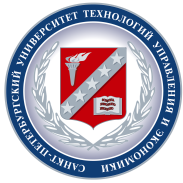 ЧАСТНОЕ ОБРАЗОВАТЕЛЬНОЕ УЧРЕЖДЕНИЕ ВЫСШЕГО ОБРАЗОВАНИЯ САНКТ-ПЕТЕРБУРГСКИЙ УНИВЕРСИТЕТ 
ТЕХНОЛОГИЙ УПРАВЛЕНИЯ И ЭКОНОМИКИНовосибирский филиал№ п/пНаименование разделов программыОбщая трудоёмкость, часВ том числе, часВ том числе, часВ том числе, часВ том числе, часВ том числе, часВ том числе, часВ том числе, часФорма контроля№ п/пНаименование разделов программыОбщая трудоёмкость, часАудиторные занятия, часАудиторные занятия, часАудиторные занятия, часВебинары, часВебинары, часВебинары, часСамостоятельная работа Форма контроля№ п/пНаименование разделов программыОбщая трудоёмкость, часВсеголекциипрактика, тренинги Всеголекциипрактика, тренинги Самостоятельная работа Форма контроля1Психология управления4---2-22зачёт2Управление человеческими ресурсами8---44-4экзамен3Стратегический менеджмент8---44-4экзамен4Основы статистики8---22-6экзамен5Требования охраны труда6---22-4зачёт6Экономические основы и особенности ценообразования на рынке 6---22-4экзамен7Основы бухгалтерского учета применительно к закупкам6---22-4зачет8Этика делового общения и правила ведения переговоров6---22-4зачет9Правила административного документооборота6---22-4зачет10Основы антимонопольного законодательства10---44-6экзамен11Основы контрактной системы1233-33-6экзамен12Законодательство Российской Федерации о контрактной системе в сфере закупок1233-33-6экзамен13Планирование и обоснование закупок2052354110экзамен14Осуществление закупок703220121410424экзамен15Контракты2052354110экзамен16Мониторинг, контроль, аудит  и защита прав и интересов участников  закупок1842242210зачёт17Специализация для заказчиков1844----14зачёт18Специализация для  участников закупки и органов, осуществляющих контроль в сфере закупок1644----12зачётИтоговая аттестация1616тестированиеВсего270604020605010150№ п/пНаименование разделов программыОбщая трудоёмкостьчасВ том числе, часВ том числе, часВ том числе, часВ том числе, часВ том числе, часВ том числе, часСамост работаФорма контроля№ п/пНаименование разделов программыОбщая трудоёмкостьчасАудиторные, часАудиторные, часАудиторные, часВебинары, часВебинары, часВебинары, часСамост работаФорма контроляОбщая трудоёмкостьчасвсеголекциипрактикавсеголекциитренингиСамост работаФорма контроля1Психология управления4-2-22зачет2Управление человеческими ресурсами8---44-4экзамен3Стратегический менеджмент8---44-4экзамен4Основы статистики8---22-6экзамен5Требования охраны труда6---22-4зачет6Экономические основы и особенности ценообразования на рынке 6---22-4экзамен7Основы бухгалтерского учета применительно к закупкам6---22-4зачет8Этика делового общения и правила ведения переговоров6---22-4зачет9Правила административного документооборота6---22-4зачет10Основы антимонопольного законодательства10---44-6экзамен11Основы контрактной системы1233-33-6экзамен11.1Цели, задачи, принципы контрактной системы. Участники контрактной системы, их права и обязанности411-11-211.2Контрактная служба. Контрактные управляющие.411-11-211.3Комиссия по осуществлению закупок411-11-212Законодательство Российской Федерации о контрактной системе в сфере закупок1233-33-6экзамен13Планирование и обоснование закупок2052354110экзамен13.1Планирование и обоснование закупок. Централизованные закупки1231222-613.2Максимальная цена контракта, назначение, методы определения8211321414Осуществление закупок703220121410424экзамен14.1Способы определения поставщиков: характеристика, правила выбора62-2---414.2Требования к участникам закупки. Антидемпинговые меры при проведении конкурсов и аукционов622----414.3Правила описания объекта закупки. Порядок составления технического задания. Нормирование в сфере закупок1042222-414.4Порядок проведения конкурсов, в т.ч. с ограниченным участием, двухэтапные 6422---214.5Оценка заявок, окончательных предложений участников, критерии оценки642222-014.6Порядок осуществления закупок путём проведения аукционов642222-014.7Порядок осуществления закупок способом запроса котировок642222-014.8 Порядок осуществления закупок запроса предложений622-22-214.9Осуществление закупки у единственного поставщика 622----414.10Особенности закупок, осуществляемых бюджетным, автономным учреждением, государственным, муниципальным унитарным предприятием и иными юридическими лицами622-2-2214.11Особенности отдельных видов закупок622-2-2215Контракты2052354110экзамен15.1Порядок заключения, исполнения, изменения и расторжения контракта12321321615.2Приёмка продукции. Экспертиза результатов контракта. Привлечение экспертов82-222-416Мониторинг, контроль, аудит  и защита прав и интересов участников  закупок1842242210зачет16.1Мониторинг и аудит в сфере закупок. Общественный контроль и общественное обсуждение закупок10211211616.2Ответственность заказчиков, работников контрактных служб, контрактных управляющих, членов комиссий по осуществлению закупок. Способы защиты прав и законных интересов  участников 8211211417Специализация для контрактных управляющих и членов комиссий1844----14зачет18Специализация для  участников  и контролирующих органов1644----12зачетИтоговая аттестация1616ВАРВсего270604020605010150